Publicado en  el 18/08/2016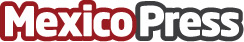 México da la bienvenida a seleccionados ParalímpicosEsta semana inició, en las instalaciones del Centro Paralímpico Mexicano (CEPAMEX), la entrega de kits deportivos, uniformes de competencia, uniformes para el desfile y sillas de ruedas personalizadas, para los seleccionados a Juegos Paralímpicos Río 2016Datos de contacto:Nota de prensa publicada en: https://www.mexicopress.com.mx/mexico-da-la-bienvenida-a-seleccionados Categorías: Otros deportes http://www.mexicopress.com.mx